第七单元　燃料及其利用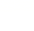 课题1　燃烧和灭火第1课时　燃烧的条件　灭火的原理和方法◇教学目标◇【知识与技能】1.了解人类对燃烧的认识历程。2.认识燃烧的条件和灭火的原理。3.初步学会灭火器的选择和使用。【过程与方法】1.通过活动与探究,学习对获得的事实进行分析得出结论的科学方法。2.通过总结和设计燃烧条件的实验懂得和运用控制变量法。【情感·态度·价值观】1.通过认识燃烧的条件和灭火的原理,懂得一切事物均有规律,认识规律、掌握规律可以使事物按照一定的方向发展,避开灾害,造福人类。2.通过安全知识的学习,增强安全意识和防范意识。3.让学生在体验科学探究的过程中培养科学素养,激发学生自主学习和相互交流、彼此合作的意识。◇教学重难点◇【教学重点】燃烧的条件和灭火的原理。【教学难点】燃烧条件的探究。◇教学过程◇一、导入新课1854年5月30日,英国战舰“欧罗巴”号按照作战命令开始了远涉重洋的航行,它的船舱里结结实实地装满了供战马吃的草料。两个多月后,船舱突然冒出熊熊大火,大火迅速吞没了整艘战舰,片刻之间战舰便葬身海底,全舰官兵、战马无一生还。战舰为什么会着火呢?事后化学家们根据英国军事保安部门提供的材料,准确地找到了“纵火犯”——草料。那么,草料为什么就成了“纵火犯”呢?二、推进新课1.燃烧的条件[过渡]通过刚才的故事,我们知道火是无情的,但任何事情都没有那么绝对。在日常生活中,火也为人们带来了幸福。结合生活经验,谈一谈我们在哪些方面用到了火?火为人类做出了哪些贡献?[投影展示]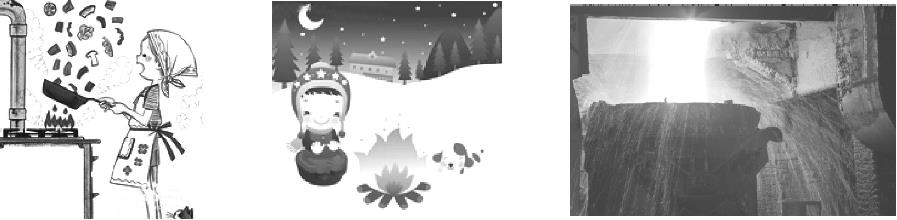 火是某些物质燃烧的一种现象。燃烧与人类的生活以及社会的发展有着密切的联系,如可以用来加工食物、冶炼金属、取暖、烘干衣物等。[提出问题]燃烧是一种常见的现象,那么这种现象的发生需要条件吗?[实验探究]所有的物质都能燃烧吗?下列哪些物质可以燃烧?(依次点燃下列物品,观察现象)纸张　木条　泥土　红磷　酒精小煤块　小石头　玻璃　蜡烛[归纳总结]不是所有的物质都能燃烧,只有可燃物才能燃烧。[提出问题]可燃物在任何条件下都能燃烧吗?[演示实验]实验7-1,适时指导学生观察并记录实验现象。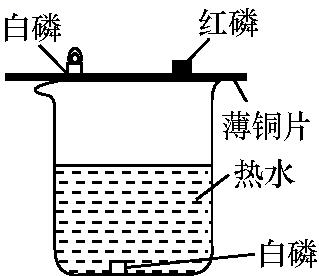 [实验现象]薄铜片上的白磷燃烧,而热水中的白磷和薄铜片上的红磷均未燃烧。[提出问题]薄铜片上的白磷燃烧而红磷不燃烧,说明燃烧需要什么条件?(讲解着火点的概念,并给出白磷和红磷的着火点,引导学生归纳出该对比实验可说明燃烧需要的条件)[归纳总结]燃烧时温度需要达到可燃物的着火点。[提出问题]薄铜片上的白磷燃烧而热水中的白磷不燃烧,说明燃烧还需要什么条件?[归纳总结]热水可以使白磷的温度达到其着火点,但水中的白磷并未燃烧,这是因为水隔绝了空气,说明燃烧还需要有氧气(或空气)。[讨论交流]怎样才能使烧杯底部的白磷也燃烧呢?[演示实验]将导管对准热水中的白磷,通入少量氧气。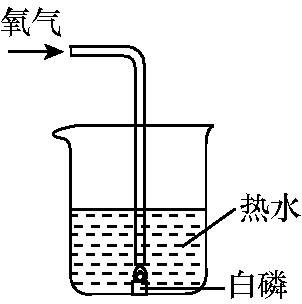 [实验现象]热水中的白磷燃烧。[提出问题]在热水中不燃烧的白磷,为什么在通入氧气后却燃烧了?该实验再次说明燃烧需要什么条件呢?[归纳总结]①燃烧的概念:通常情况下,可燃物与氧气发生的一种发光、放热的剧烈的氧化反应叫做燃烧。②燃烧需要的条件:a.可燃物;b.氧气(或空气);c.达到燃烧所需的最低温度(也叫着火点)。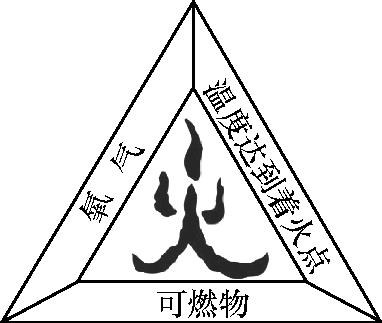 [特别强调]①燃烧的三个条件需同时满足时(缺一不可),物质才能发生燃烧。②不同物质的着火点是不同的。[讨论交流]白磷的着火点很低,只有40 ℃。到了夏天,天气非常炎热,白磷如果保存不当,极易发生燃烧,想一想,白磷一般该如何保存呢?[归纳总结]为了将白磷与空气隔绝,一般将白磷保存在水中。2.灭火的原理和方法[过渡]燃烧和人类的生活密切相关,但并不是所有的燃烧都能给人类带来益处。火灾也时时威胁着人类的生活。如果破坏燃烧的条件,使燃烧反应停止,则可以达到灭火的目的。[投影展示]如何灭火呢?(引导学生分析、理解燃烧与灭火的关系,从而得出灭火的原理和方法)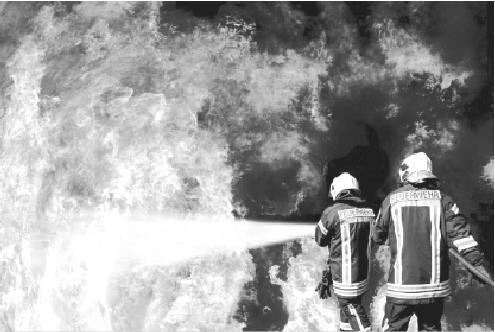 [归纳总结]①灭火的原理:破坏燃烧条件中的任意一个,使燃烧反应停止。②灭火的方法:a.清除或使可燃物与其他物品隔离;b.隔绝氧气(或空气);c.使温度降到着火点以下。[特别提醒]着火点是可燃物固有的一种属性,只与本身的性质和颗粒大小有关,一般不会随外界条件的改变而改变,灭火时一般不能说改变物质的着火点。[合作探究]蜡烛在不同条件下的燃烧(引导学生阅读教材第130页“探究”的相关内容,并将实验现象填在表格中)。[实验记录][讨论交流]下面是一些灭火的实例,试分析其灭火的原理。①炒菜时油锅中的油不慎着火,可用锅盖盖灭;②堆放杂物的纸箱着火时,可用水扑灭;③扑灭森林火灾的有效方法之一是将大火蔓延路线前的一片树木砍掉,形成隔离带。[讲解]几种常见灭火器的使用方法、灭火原理和适用范围。◇板书设计◇第七单元　燃料及其利用课题1　燃烧和灭火第1课时　燃烧的条件　灭火的原理和方法一、燃烧的条件1.可燃物与氧气发生的一种发光、放热的剧烈的氧化反应,叫做燃烧。2.条件二、灭火的原理和方法1.原理2.方法3.常见的灭火器:高压水枪、干粉灭火器、二氧化碳灭火器、水基型灭火器。◇教学反思◇本节课的内容和生活联系密切,在教学时应多给学生思考和发言的机会,让学生愉快的学习,体验成功的乐趣和喜悦。现象分析Ⅰ蜡烛熄灭隔绝空气(或氧气),蜡烛熄灭Ⅱ正常燃烧同时具备蜡烛燃烧的3个条件Ⅲ有气泡产生,一段时间后蜡烛熄灭碳酸钠与盐酸反应生成CO2,CO2不能燃烧且不支持燃烧,其密度比空气大,可隔绝空气灭火器灭火原理适用范围高压水枪降温至可燃物的着火点以下一般火灾水基型灭火器隔绝空气(或氧气)非水溶性可燃性液体,如汽油、柴油等,以及固体材料,如木材、棉布等引起的失火干粉灭火器隔绝空气(或氧气)一般火灾及油、气等燃烧引起的失火二氧化碳灭火器降温至可燃物的着火点以下,隔绝空气(或氧气)图书、档案、贵重设备、精密仪器等的失火